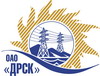 Открытое Акционерное Общество«Дальневосточная распределительная сетевая  компания»Протокол заседания Закупочной комиссии по вскрытию поступивших конвертовг. БлаговещенскСпособ и предмет закупки: открытый электронный запрос предложений: «СИЗ Пояса предохранительные» для нужд филиалов ОАО «ДРСК» «Амурские ЭС», «Приморские ЭС», «Хабаровские ЭС», «Электрические сети ЕАО», «Южно-Якутские ЭС»Закупка проводится согласно ГКПЗ 2015г. раздела  4.2.  № 926  на основании указания ОАО «ДРСК» от  11.03.2015 г. № 55.Планируемая стоимость закупки в соответствии с ГКПЗ:  876 008,00 руб. без учета НДС.ПРИСУТСТВОВАЛИ:Два члена постоянно действующей Закупочной комиссии ОАО «ДРСК» 2 уровняИнформация о результатах вскрытия конвертов:В ходе проведения запроса предложений было получено 2 предложения, конверты с которыми были размещены в электронном виде на Торговой площадке Системы www.b2b-energo.ru.Вскрытие конвертов было осуществлено в электронном сейфе организатора запроса предложений на Торговой площадке Системы www.b2b-energo.ru автоматически.Дата и время начала процедуры вскрытия конвертов с предложениями участников:09:00 24.03.2015Место проведения процедуры вскрытия конвертов с предложениями участников:Торговая площадка Системы www.b2b-energo.ruВ конвертах обнаружены предложения следующих участников запроса предложений:Утвердить заседания Закупочной комиссии по вскрытию поступивших на открытый запрос предложений конвертов.Ответственный секретарь (член ЗК)                                                               О.А. МоторинаТехнический секретарь ЗК	Г.М.Терёшкина № 344/МЭ-В24.03.2015№Наименование участника и его адресПредмет и общая цена заявки на участие в запросе предложений1ООО "Энергокомплект" (398516, Липецкая область, г. Липецк, Липецкий район, Косыревка, ул. Советская, 118)Предложение: подано 20.03.2015 в 17:34
Цена: 760 100,00 руб. (цена без НДС)2ООО "Техноавиа-Хабаровск" (680014, г.Хабаровск, Восточное шоссе. 14б)Предложение: подано 23.03.2015 в 04:26
Цена: 845 349,15 руб. (цена без НДС)